Password Generator Pseudocode Example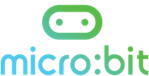 INPUT On start: OUTPUT: Display ‘Press A or B’INPUT When Button A Pressed : Set random number 0 to 99OUTPUT : Display ‘random number’ INPUT When Button B Pressed:  Set letter to random number 1 - 5OUTPUT :If number = 1: Display ‘X’Else If Number = 	2: Display ‘t’Else If Number =	3: Display ‘b’Else If Number =	4: Display ‘M’Else: Display ‘h’Challenge 1: INPUT When shake: Set character to random number 1 - 4  	OUTPUT: If number = 1: Display ‘?’
	Else If Number = 	2: Display ‘!’
	Else If Number =	3: Display ‘/’
	Else If Number =	4: Display ‘=’
Challenge 2: Adding sound:INPUT When Button A pressed:OUTPUT: Play MID A  for 1 beat